EK 3: PROJE TEKLİF FORMU(FİZİBİLİTE RAPORU HAZIRLANMASI GEREKMEYEN KAMU YATIRIM PROJESİ TEKLİFLERİ İÇİN)I. proje özeti	Proje Künye BilgileriProje Yer BilgileriProje Karakteristik BilgileriProje Tutar BilgileriProje Ödeneği Yıllık Dağılımları:2. gerekçeleri	PROJE İLE İLGİLİ BİLGİ ALINABİLECEK KİŞİProje İle İlgili Bilgi Alınabilecek Kişi (adı, görevi, telefonu, e-posta adresi):Projenin GerekçeleriPROJENİN GEREKÇESİ, AMACI VE HEDEFLERİa. Projenin Gerekçesi (Neden İhtiyaç Duyulduğu):b. Projenin Hedef Aldığı Kesim ve Etkileyeceği Diğer Taraflar:c. Projenin Genel Amacı:ç. Projenin Hedefleri:d. Projenin İstihdama Katkısı:PROJE FİKRİNİN KAYNAĞI VE DAYANAKLARIa. Projenin İlişkili Olduğu ve/veya Dayandığı Plan, Program, İdare Stratejik Planı, Performans Programı, Proje ve Etütler:b. Proje Fikrinin Geliştirilmesinde Uygulanan Yöntem:c. Proje İle İlgili Valilik Görüşü:PROJENİN KALKINMA PLANI İLE İLİŞKİSİa. Ana Gelişim Ekseni:Bkz. ON BİRİNCİ KALKINMA PLANI (PLANIN HEDEFLERİ VE POLİTİKALARI)b. Alt Gelişim Ekseni:Bkz. ON BİRİNCİ KALKINMA PLANI (PLANIN HEDEFLERİ VE POLİTİKALARI)PROJE İLE İLGİLİ AYRINTILI BİLGİLERa. Proje Kapsamında Yapılacak İşler (Fiziki büyüklükler, projenin karakteristik bilgisi vb.):b. Beklenen Sonuçları/Çıktıları (Genel çıktıların yanısıra proje sonrası elde edilecek fiziki çıktılara da yer verilecektir.):c. Projenin Bileşenleri (Proje Kapsamında Gerçekleştirilecek Faaliyetler ve Proje Uygulanırken Kullanılacak Yöntem/Yöntemler):d. Girdi İhtiyacı (insan gücü, organizasyon, teknik yardım vb.):e. Yatırım Sonrası Gelir ve Giderler:f. Projenin Uygulama Planı:g. Projenin Dayandığı Varsayımlar ve Karşılaşabileceği Riskler:h. Projenin Yapılabilirliği ve Sürdürülebilirliği:3. raporlar	çed raporuÇed Başvuru RaporuFizibilite RaporlarıMaliyet Artış Gerekçe RaporlarıMaliyet Artış Fizibilite RaporlarıFormun ÜstüFormun Altıİdari Hizmet Binası Projeleri için Gerekçe RaporlarıAraştırma Destek Programı Yapılabilirlik RaporlarıBilgi ve İletişim Teknolojisi Projeleri RaporlarıDiğer RaporlarProje No:Başlama - Bitiş Yılı:Sektörü / Alt Sektörü:Tipi:Türü:Etüd Proje mi?Alt Projesi Var mı?Yatırım Programına Alındı mı?ÇED'e Tabi mi?Proje TutarıProje TutarıProje TutarıProje TutarıKümülatif HarcamaKümülatif HarcamaKümülatif HarcamaKümülatif HarcamaKrediHibeBütçe KaynağıToplamKrediHibeBütçe KaynağıToplam00000000ÖdeneğiDağılımlarDağılımlarDağılımlarDağılımlarÖdeneği202320242025Toplam000000000000EKONOMİK KODUDağılımlarDağılımlarDağılımlarDağılımlarEKONOMİK KODU202320242025Toplam06.01 MAMUL MAL ALIMLARI000006.1.1.01 Büro Mefruşatı Alımları 06.1.1.02 İşyeri Mefruşatı Alımları06.1.1.03 Okul Mefruşatı Alımları06.1.1.05 Sosyal Tesis Mefruşatı Alımları06.1.1.90 Diğer Mefruşat Alımları06.1.2.01 Büro Makineleri Alımları 06.1.2.02 Bilgisayar Alımları06.1.2.03 Tıbbi Cihaz Alımları06.1.2.04 Laboratuvar Cihazı Alımları06.1.2.05 İşyeri Makine Teçhizat Alımları06.1.2.90 Diğer Makine Teçhizat Alımları06.1.3.01 Tamir Bakım Aleti Alımları 06.1.3.02 Atölye Gereçleri Alımları06.1.3.03 Tıbbi Gereçler Alımları06.1.3.04 Laboratuvar Gereçleri Alımları06.1.3.05 Zirai Gereç Alımları06.1.3.90 Diğer Avadanlık Alımları06.1.4.01 Kara Taşıtı Alımları06.1.4.90 Diğer Taşıt Alımları06.1.5.01 Sabit iş Makinesi Alımları 06.1.5.30 Hareketli İş Makinesi Alımları06.1.6.01 Basılı Yayın Alımları ve Yapımları 06.1.6.02 El Yazması Alımları ve Yapımları06.1.6.03 Elektronik Ortamda Yayın Alımları ve Yapımları06.1.6.04 Görüntülü Yayın Alımları ve Yapımları06.1.6.90 Diğer Yayın Alımları ve Yapımları06.02 MENKUL SERMAYE ÜRETİM GİDERLERİ000006.2.1.01 Proje Giderleri 06.2.1.02 Müşavirlik Giderleri06.2.1.03 Kontrol Giderleri 06.2.1.90 Diğer Giderler06.2.2.01 Hammadde Alımları06.2.5.01 Kereste ve Kereste Ürünleri Alımları06.2.6.01 Kağıt ve Kağıt Ürünleri Alımları06.2.7.01 Kimyevi Madde İle Kauçuk ve Plastik Ürün Alımları06.2.8.01 Metal Ürün Alımları06.2.9.01 Diğer Alımlar06.03 GAYRİMADDİ HAK ALIMLARI000006.3.1.01 Bilgisayar Yazılımı Alımları:06.3.2.01 Harita Alımları:06.3.2.02 Plan Proje Alımları:06.3.3.01 Lisans Alımları:06.3.4.01 Patent Alımları06.3.9.01 Diğer Fikri Hak Alımları06.5.1.01 Proje Giderleri06.5.7.01 Hizmet Binası  06.5.7.02 Hizmet Tesisleri06.5.7.03 Lojmanlar06.5.7.04 Sosyal Tesisler06.5.7.07 Yol Yapım Giderleri06.5.7.08 İçme Suyu Tesisi Yapım Giderleri06.5.7.09 Kanalizasyon Tesisi Yapım Giderler06.5.7.90 Diğerler06.06 MENKUL MALLARIN BÜYÜK ONARIM GİDERLERİ06.6.7.01 Müteahhitlik Giderleri06.6.9.01 Diğer Giderler06.07 GAYRİMENKUL BÜYÜK ONARIM GİDERLERİ06.7.1.01 Proje Giderleri06.7.7.01 Hizmet Binası06.7.7.02 Hizmet Tesisleri06.7.7.03 Lojmanlar06.7.7.04 Sosyal Tesisler06.7.7.90 Diğerler06.7.9.01- Diğer Giderler06.09 DİĞER SERMAYE GİDERLERİ06.9.2.01 Yurtiçi Geçici Görev Yollukları 06.9.2.03 Yurtdışı Geçici Görev Yollukları06.9.2.05 Yolluk Tazminatları 06.9.2.06 Arazi Tazminatları06.9.9.01 Diğer Sermaye Giderleri:GENEL TOPLAM0000İhtiyaç AnaliziSorun AnaliziOlanak EtüdüFırsat AnaliziDiğer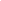 